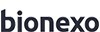 Bionexo do Brasil LtdaRelatório emitido em 23/01/2024 09:20CompradorIGH - HUAPA - HOSPITAL DE URGÊNCIA DE APARECIDA DE GOIÂNIA (11.858.570/0004-86)AV. DIAMANTE, ESQUINA C/ A RUA MUCURI, SN - JARDIM CONDE DOS ARCOS - APARECIDA DE GOIÂNIA, GO CEP: 74969-210Relação de Itens (Confirmação)Pedido de Cotação : 326753235COTAÇÃO Nº 53282 - ACESSORIOS DE EQUIPAMENTOS MEDICOS - HEAPA DEZ/2023Frete PróprioObservações: *PAGAMENTO: Somente a prazo e por meio de depósito em conta PJ do fornecedor. *FRETE: Só serão aceitas propostas com frete CIF e para entrega no endereço: AV. DIAMANTE, ESQUINA C/ A RUA MUCURI, JARDIM CONDE DOS ARCOS, AP DE GOIÂNIA/GO CEP: 74969210, dia e horário especificado. *CERTIDÕES: As Certidões Municipal, Estadual de Goiás, Federal, FGTS e Trabalhista devem estar regulares desde a data da emissão da proposta até a data do pagamento. *REGULAMENTO: O processo de compras obedecerá ao Regulamento de Compras do IGH, prevalecendo este em relação a estes termos em caso de divergênciaTipo de Cotação: Cotação Normal Fornecedor : Todos os Fornecedores Data de Confirmação : Todas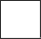 Produto	Código ProgramaçãoFabricante   Embalagem Fornecedor Comentário     Justificativa	PreçoPreço  Rent(%) Quantidade Valor Total    UsuárioCANETA MONOPOLAR MANUAL ELETRODO RETO TIPO FACA DELTRONIX - ESPECIFICACOES: CANETA REUTILIZAVEL, COM5	DUPLO COMANDO MANUAL E58482	-CANETA ELETROCIRURGIA BLUEPADUNDCientifica Médicanull;1 - Não atinge faturamentomínimo. 2 - Não	R$	R$15 Unidade	R$Danielly Evelyn Pereira Da CruzCORTE E COAGULAÇAO, MANDRILUNIVERSAL CONFECCIONADA COM CABO DE SILICONE AUTOCLAVAVEL DE ALTA RESISTENCIA E COM ELETRODO RETO TIPO FACA.REUTILIZAVEL (MOD.BP50), DBIHospitalarLtdaatende a condição   240,0000de pagamento/prazo.0,00003.600,000019/01/202408:20CANULA6  P/TRAQUEOSTOMIA+ENDOCANULA  38827	- N4 - UNIDADECANULA ENDOTRAQUEALS/CUFF N 4,0MM	UN SOLIDOR,SOLIDORCientifica Médica Hospitalar Ltdanull	-	R$ 2,1100     R$	5 Unidade   R$ 10,5500Danielly Evelyn Pereira Da Cruz19/01/202408:20Total Parcial:20.0	R$3.610,5500Total de Itens da Cotação: 12    Total de Itens Impressos: 2Produto	Código Programação de EntregaFabricante   Embalagem Fornecedor Comentário     Justificativa	PreçoUnitárioPreço  Rent(%) Quantidade Valor Total    Usuário FábricaBRACADEIRA ADULTO 2 VIAS C/ MANGUITO REMOVIVEL NYLON 27-35CM - PARA USO EM ESFIGMOMANÔMETRO;COM ABERTURA LATERAL PARA REMOÇÃO DO1    MANGUITO;CONFECCIONADA EM NYLON,NÃO ELÁSTICO;COMVELCRO PARA AJUSTE E FIXAÇÃO NO BRAÇO;MEDIDAS:CIRCUNFERÊNCIA APROXIMADA DE 27 A 3535164	-BRACADEIRA P/AP COM	CXMANGUITO 2 VIAS- PREMIUMHIPROMED- MORIAH COMERCIO, IMPORTACAO E SERVICOS LTDAnull	-		R$ 20,0000R$ 0,000016 Unidade	R$320,0000Danielly Evelyn Pereira Da Cruz19/01/202408:20CM;COMPRIMENTO TOTAL APROXIMADO DE 52 CM;LARGURA APROXIMADA DE 14,5 CM;PRESENÇA DE 2(DOIS)TUBOS VULCANIZADOS(2 VIAS);PRESENÇA OBRIGATÓRIA DO SELO DO INMETRO ESTAMPADO,DEVE ESTAR EM CONFORMIDADE COM A PORTARIA DO INMETRO N105,DE 11/07/2022BRACADEIRA PNI ADULTO 25-31CM 2 VIAS P/ MON MINDRAYT8COMPATIVEL COM MONITOR MULTIPARAMÉTRICO MINDRAYBENEVIEW T8SENSOR DE SPO2 ADT. MONITOR MINDRAY PM9000 -> SENSOR DE63508	-BRACADEIRAMMPNI 1 VIA	CX PARA MONITOR -MASTER MEDIKALSENSOR DE OXIMETRIA COMPATIVELHIPROMED- MORIAH COMERCIO, IMPORTACAO E SERVICOS LTDAHIPROMED- MORIAH COMERCIO,null;1 - Não atinge faturamento mínimo. 2 - Não atende a condição de pagamento/prazo.;1 - Não atinge faturamento mínimo. 2,4 - NãoR$ 60,0000R$R$ 0,0000R$Unidade	R$180,0000R$Danielly Evelyn Pereira Da Cruz19/01/202408:20Danielly Evelyn Pereira Da9 SPO2 ADULTO. MONITOR MINDRAY 38818	-PM9000 - UNIDADEMINDRAY T8 - MASTER MEDIKAL/NQACX	IMPORTACAOE SERVICOS LTDAnullrespondeu e-mailde homologação. 3,5,6- Não atende a condição de pagamento/prazo.298,00000,00002 Unidade596,0000Cruz19/01/202408:20SENSOR DE TEMPERATURA DE PELE ADULTO P/ MONITOR BENEVIEW T8 -> - SEM LATEX - COMPRIMENTO DO CABO DE APROXIMADAMENTE 3 M - COMPRIMENTO DA SONDA DE	APROXIMADAMENTE 6 M - REGISTRO VALIDO NA ANVISA -COMPATIVEL COM MONITOR MULTIPARAMETRO DA MARCA MINDRAY. MODELO BENEVIEW T8 - GARANTIA MINIMA DE 3 (MESES) - UNIDADE32701	-SENSOR DE TEMPERATURA DE PELECOMPATIVEL	CX MINDRAY -MASTER MEDIKAL/ DATRIXHIPROMED- MORIAH COMERCIO, IMPORTACAO E SERVICOS LTDAnull;1 - Não atinge faturamento mínimo. 2 - Não atende a condição de pagamento/prazo.3 - Não respondeu e-mail de homologação.R$ 181,0000R$	1 UnidadeR$ 181,0000Danielly Evelyn Pereira Da Cruz19/01/202408:20SENSOR DE TEMPERATURA ESOFAG/RETAL ADULTO P/ MON MINDRAY - SENSOR DE TEMPERATURA ESÓFAGICO/RETAL ADULTO REUTILIZAVEL COMPATIVEL COM MINDRAYCOMPATIBILIDADE: MONITOR (MINDRAY), MODELO: EPM 12.CONECTOR PLUG: 2 PINOS (VERTICAL), FAIX DE TRABALHO: 25º C A 45º C, CABO FLEXIVEL COMPRIMENTO DE 03 METROS CONFECCIONADO EM SILICONE.71049	-SENSOR DE TEMPERATURA ESOFAGICOCOMPATIVEL	CXMINDRAY - MASTER MEDIKALHIPROMED- MORIAH COMERCIO, IMPORTACAO E SERVICOS LTDAnull;1 - Não atinge faturamento mínimo. 2 - Não atende a condição de pagamento/prazo.3 - Não respondeu e-mail de homologação.R$ 181,0000R$	1 UnidadeR$ 181,0000Danielly Evelyn Pereira Da Cruz19/01/202408:20VALVULA REGULADORA DE PRESSAO P/ CILINDRO DE OXIGENIO - VALVULA REGULADORA DE PRESSAO PARA CILINDRO DE OXIGÊNIO COM UM MANOMETRO E UMA SAIDA, PRESSÃO DE ENTRADA: MAXIMO DE 200KGF/CM2 (BAR),ESCALA DE PRESSÃO MANOMETRO: 0 A 315	KGF/CM2 (BAR) CONEXÃO DE ENTRADA / SAIDA: NORMA ABNT, PRESSÃO DE SAIDA: 3,5 + 0,3KGF/CM2 (BAR) CALIBRADO, MATERIAL UTILIZADO: LATÃO CROMADO;VALVULA DE ALIVIO :7,0+ 0,3 KGF / CM2 (BAR) - GARANTIA CONTRA DEFEITOS DE FABRICAÇÃO POR UM PERIODO DE 12 MESES.27977	-VALVULAREGULADORA	CX OXIGENIO POSTO- HAOXIHIPROMED- MORIAH COMERCIO, IMPORTACAO E SERVICOS LTDAnull;1 - Não atende a condição de pagamento/prazo.R$ 206,0000R$	2 Unidade0,0000R$ 412,0000Danielly Evelyn Pereira Da Cruz19/01/202408:20Total Parcial:25.0	R$1.870,0000Total de Itens da Cotação: 12    Total de Itens Impressos: 6Produto	Código Programação de EntregaFabricante   Embalagem Fornecedor Comentário     Justificativa	PreçoUnitárioPreço  Rent(%) Quantidade Valor Total    Usuário FábricaCABO PARA ELETROCAUTERIO MONOPOLAR PARA VIDEOCIRURGIA- CABO MONOPOLAR PARA USO EM VIDEOCIRURGICA QUE PERMITE CONEXÃO COM DIVERSAS PINÇAS3		DISPONIVEIS NO MERCADO, PLUGUE BANANA DE *3,97MM PARACONEXÃO COM PINÇAS MONOPOLAR4ES, PRODUZIDOS COM SILICONE AUTOCLAVAVEL E ISOÇADO, COMPRIMENTO DE 3,0 METROS.56602	-CABO PARA PINCA HEMOSTATICA CPH 102 - SIMILAR & COMPATIVEL - SIMILAR & COMPATIVELUNIDADEInovação Serviços e Comércio de Produtos Hospitalares Ltdanull	-		R$ 144,2000R$ 0,00005 Unidade	R$721,0000Danielly Evelyn Pereira Da Cruz19/01/202408:20MANOPLAS P/ FOCO CIRURGICO DE TETO - ESPECIFICACOES: MANOPLA PARA FOCO CIRÚRGICO7MANOPLA TL/MASTER INP-1-3FT-Inovação Serviços e Comércio de;1 - Não atende a	R$	R$Danielly EvelynR$	Pereira DaDE TETO, COMPATÍVEL COMMODELO TL/MASTER INP-1-3FT- RAB002, MARCA INPROMED (INP 3X3 F-MASTER)57144	-RAB002 - INPROMED - INPROMEDUNIDADEProdutos Hospitalares Ltdanullcondição depagamento/prazo.1.280,0000  0,0000	10 Unidade  12.800,0000Cruz19/01/202408:20PERA DE BORRACHA S/ LATEX P/ APARELHO DE PRESSAO -> PERA P/APARELHO DE PRESSAO8 ARTERIAL C/VALVULA - PERA PARAAPARELHO DE PRESSAO ARTERIAL COM VALVULA REGULADORA27440	-PERA COM VALVULA PARA APARELHO DE PRESSAO ARTERIAL, PREMIUMInovação Serviços e Comércio deUN	ProdutosHospitalares Ltdanull;1 - Não respondeu e-mail de homologação.R$ 22,9500R$ 0,0000Danielly Evelyn Pereira Da6 Unidade   R$ 137,7000	Cruz19/01/2024(ADULTO) - UNIDADE	08:20Total Parcial:21.0	R$13.658,7000Total de Itens da Cotação: 12    Total de Itens Impressos: 3Produto	Código Programação de EntregaFabricante   Embalagem Fornecedor Comentário     Justificativa	PreçoUnitárioPreço  Rent(%) Quantidade Valor Total    Usuário FábricaCABO PARA PLACA DE RETORNO4 PARA BISTURI ELETRONICO MARCA  51832	- COMPATIVEL COM WENCABO PARA PLACA DESCATAVEL COMPATIVEL COM WEM - DBI - DBIPablo Ferreira01	Dos Santos04079917198null;1 - Não atende a condição de pagamento/prazo.R$ 189,2900R$	1 UnidadeR$ 189,2900Danielly Evelyn Pereira Da Cruz19/01/202408:20Total Parcial:1.0	R$189,2900Total de Itens da Cotação: 12    Total de Itens Impressos: 1Total Geral:R$ 19.328,5400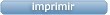 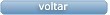 Clique aqui para geração de relatório completo com quebra de páginaFornecedorFaturamento MínimoPrazo de EntregaValidade da PropostaCondições de PagamentoFreteObservações1Cientifica Médica Hospitalar LtdaGOIÂNIA - GOLuana Silva - null gerenciacmh1@gmail.com Mais informaçõesR$ 500,00001 dias após confirmação20/01/202430 ddlCIFnull2HIPROMED-MORIAH COMERCIO, IMPORTACAO E SERVICOS LTDA BELO HORIZONTE - MGDANIEL REIS - 31 2551-5525vendas01@hipromed.com.brMais informaçõesR$ 1.000,000010 dias após confirmação23/12/202330 ddlCIFnull3Inovação Serviços e Comércio de Produtos Hospitalares LtdaGOIÂNIA - GOGescika Souza - null atendimento02@vanguarda.net.br Mais informaçõesR$ 100,00002 dias após confirmação23/12/2023a vistaCIFnull4Pablo Ferreira Dos Santos 04079917198GOIÂNIA - GOPablo Ferreira Santos - 6238771635 pasan@pasanhospitalar.comMais informaçõesR$ 150,00001 dias após confirmação31/01/202430 ddlCIFnull